Логопед советуетЛексическая тема: «Зоопарк. Животные холодных и жарких стран»Расскажите детям о жизни и видах животных, которые живут в жарких и холодных странах (слон, тигр, верблюд, лев, бегемот, обезьяна, крокодил, леопард, кенгуру…)1.Игра «Назови семью»: папа-мама-детенышиСлон-слониха-слоненок;                                 лев-…,-…;Тигр -…, -…;                                                  белый медведь-…, -…;Верблюд - …, -…;                                           северный олень-…, -… .2. Игра «Один - много» (следите за окончаниями в словах).Один лев - много львов(зебра, носорог, тигр, обезьяна, бегемот, жираф, крокодил, черепаха, антилопа, леопард, кенгуру, пингвин, морж, белый медведь, тюлень.)3. Отгадай загадки и запомни отгадки:Самое длинношеее животное - … (жираф)Самое длинноносое животное - … (слон)Самое быстрое животное - … (гепард)Самое похожее на человека животное -… (обезьяна)4. Игра «Догадайся,  кто это?»Быстрый, красивый, высокий…. (кенгуру)Большой, серый…. (слон)Зеленый, страшный ….(крокодил)Полосатая, быстрая …. (зебра)Пятнистый, высокий …(жираф)Красивый, полосатый, грозный …(тигр)Белый, лохматый, косолапый …(белый медведь)Толстый, ленивый, спит на льдине ….(тюлень)5. Продолжи предложения.                           В наших лесах не водится ни слонов, ни зебр……                          В Африке живут слоны со слонятами, львы со львятами…..6. Игра «Сравни».               Слон высокий, а жираф еще выше.               Бегемот тяжелый, а слон еще….               Лошадь выносливая, а верблюд еще…               Заяц прыгает далеко, а кенгуру еще дальше…Подготовила учитель-логопед: Конюхова С.В.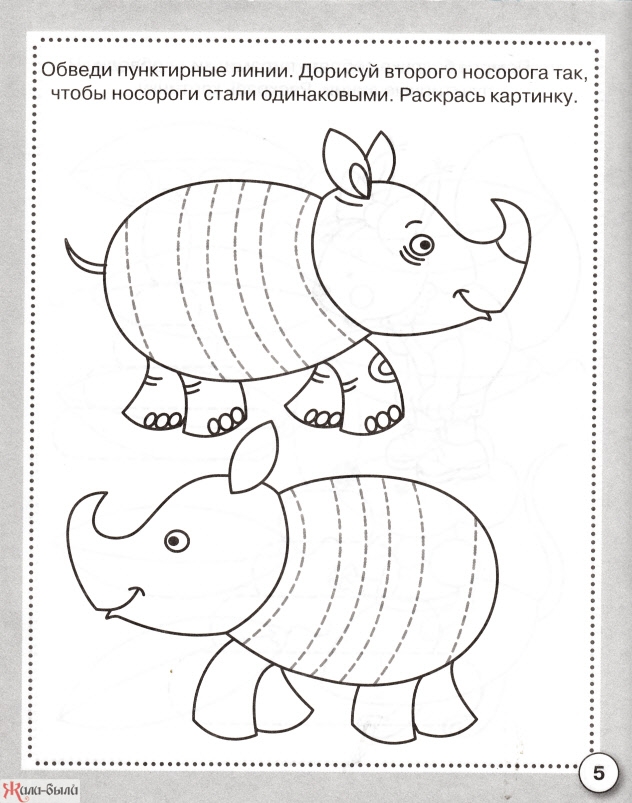 Подготовила учитель-логопед: Конюхова С.В.Спасибо!